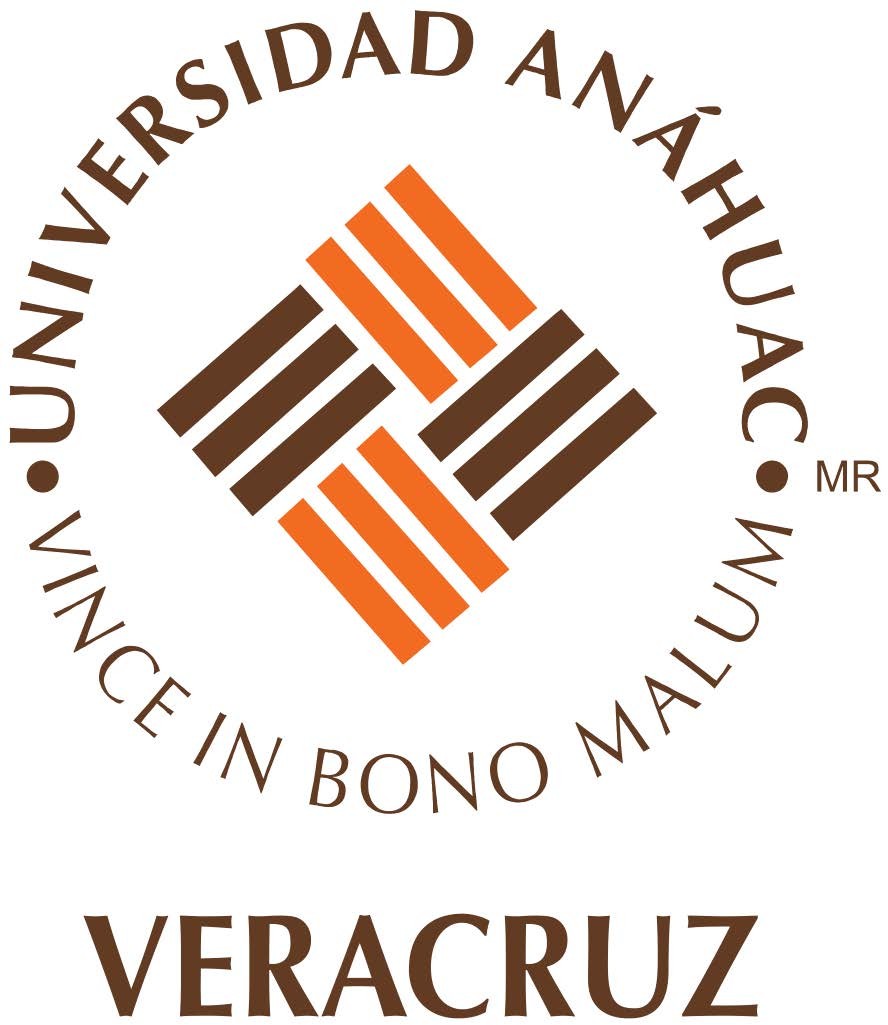 Xalapa, Veracruz a	de	del 20                           Constancia de revisión de Tesina de Licenciatura Sra. Apolonia Arcos Barreda Responsable de Servicios Escolares PresentePor medio del presente, hago constar que el / la C.Inscrito(a) en el Programa de:Ha elaborado el trabajo titulado:De conformidad a la modalidad de Tesina.Asimismo, le comunico que el trabajo fue revisado y tiene la calidad suficiente tanto en su contenido académico como en su forma, para ser aprobado en la asignatura seminario de investigación.A T E N T A M E N T EAsesor de Tesina